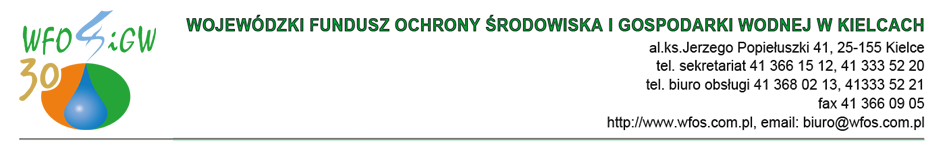 Oświadczenie o samodzielnym montażuData odbioru:Informacje dotyczące Inwestora:Imię i nazwisko właściciela/współwłaściciela* budynku: Adres inwestycji:Koszt materiału do wykonanych prac podlegających odbiorowi:Zakres wykonanych prac podlegających odbiorowi:OŚWIADCZENIA INWESTORA:Oświadczam, że samodzielnie zakupiłem, zamontowałem i uruchomiłem instalację objętą Programem Priorytetowym „Moja Woda”. Stwierdzam, że wszystkie prace wykonałem według mojej najlepszej wiedzy i umiejętności, zgodnie instrukcjami/wytycznymi/zaleceniami producenta urządzeń budowlanych/wyrobów budowlanych. Zastosowane urządzenia budowlane i wyroby budowlane są dopuszczone do stosowania na rynku polskim..Przeprowadzono próbę szczelności zbiorników szczelnych, a w przypadkach pozostałych, przeprowadzono próbę poprawnego działania zbiornika nieszczelnego/urządzenia/instalacji*.Posiadam gwarancje producenta lub inne równoważne dokumenty dla zamontowanych urządzeń budowlanych/wyrobów budowlanych*.Oświadczam, że podane informacje są prawdziwe oraz zgodne ze stanem faktycznym i prawnym. Znane mi są skutki składania fałszywych oświadczeń, wynikające z art. 297 ustawy z dnia 6 czerwca 1997 r. Kodeks karny.* niepotrzebne skreślić lub usunąćZakup, dostawa, montaż, budowa, uruchomienie:Opis wykonanych /zamontowanych elementówJednostka miaryŁączna pojemność / długość / szt. / kompletyInstalacja do zbierania wód opadowych lub roztopowych z powierzchni nieprzepuszczalnych nieruchomości, tj. z dachów, chodników, podjazdów (np. łapacze, wpusty, osadniki rynnowe, odwodnienie liniowe, przewody odprowadzające wody opadowe bez rynien i rur spustowych)kompletInstalacja do magazynowania wód opadowych w zbiornikachInstalacja do magazynowania wód opadowych w zbiornikachInstalacja do magazynowania wód opadowych w zbiornikachInstalacja do magazynowania wód opadowych w zbiornikach- szczelne zbiorniki retencyjne naziemneszt.- szczelne zbiorniki retencyjne naziemnem3- szczelne zbiorniki retencyjne podziemneszt.- szczelne zbiorniki retencyjne podziemnem3Instalacja do retencjonowania wód opadowych, w tym roztopowych w gruncie (np. rozszczelnienie powierzchni nieprzepuszczalnych, studnie chłonne, drenaż, skrzynki rozsączające, zbiorniki otwarte, w tym „oczko wodne”)kompletInstalacja do retencjonowania wód opadowych, w tym roztopowych na dachach – „zielone dachy” (warstwa drenażowa) bez kosztów nasadzeńkompletInstalacja do wykorzystywania retencjonowanych wód opadowych lub roztopowych (np. pompy, filtry, przewody, zraszacze, sterowniki, centrale dystrybucji wody, inne instalacje umożliwiające zagospodarowanie wody z istniejącego/nowobudowanego w ramach inwestycji zbiornika)kompletZakup oraz zainstalowanie komponentów i adaptacji istniejących instalacji, które będą trwałą częścią systemu umożliwiającego zatrzymanie i/lub wykorzystanie wody opadowej lub roztopowej na terenie nieruchomościkompletInwestor